                                          Игра « Новогоднее ПОЛЕ-ЧУДЕС»     4 класс(  соревнование между учениками в эрудиции).Цель: Активизация  работы учащихся за счет вовлечения их в игру. Умственное развитие логического  мышления, умение правильно и последовательно рассуждать, адекватно оценивать себя и соперников.         Инструментарий:    1. Барабан с секторами, мишура.                                         2. Сувениры участникам и победителям (ёлочные игрушки каждому участнику, брелки с символом года финалистам, игрушка-копилка символ года – победителю игры)                                         3. Две шкатулки на подносе (чупа-чупс).                                         4. Для сектора «Приз» закладки-календарики, ластик-точилка.                                         5. Хлопушка для победителя игры со зрителями.                                         6. Табло с заданиями (разноцветные прямоугольнички).                                         7. Поднос большой для ёлочных шаров.                                         8. Карточки с алфавитом (5-6 штук).                                         9. Мешок с бочонками из-под игры «Лото» (по количеству учащихся в классе. Список учащихся класса с номерами).                                         10. Песочные часы - 1 минута.                                         11. Украшения на доску. Растяжка «С Новым годом!»                                         12. Грамоты финалистам и победителю игры.                                         13. Ноутбук, проектор, экран, колонки, презентация «Школьный гороскоп».                                               Ход игры.1. Вступительное слово учителя.Учитель: Новый год. Есть в нём что-то волшебное, загадочное. Начинается он синим сумраком, лёгкой порошей, нарядной ёлкой, мерцанием гирлянд и треском свечей, затаённой надеждой… Конечно, он будет хороший. Новый год – это самое подходящее время начать новую жизнь, осуществить планы и мечты. Новый год – это всегда надежда на лучшее.Историческая справка. Наши далёкие предки не всегда праздновали Новый год 1 января. С момента Крещения Руси в 988 году и в течение почти 500 лет началом года на Руси считалось 1 марта.В XV веке при Иване III  праздник был перенесён на 1 сентября и отмечался так более 200 лет.В декабре 1699 года был подписан Указ Петра I , по которому вводилось новое начало года. Указ гласил: «Поелику в России считают Новый год по-разному, с сего числа перестать дурить головы людям и считать Новый год с 1 января. В честь Нового года учинять украшения из елей, детей забавлять, на санках катать с гор. А взрослым людям пьянства и драк не учинять – на то других дней хватает».Вот так 1699 год стал самым коротким в России: он длился всего 4 месяца – с сентября по декабрь.Презентация «Школьный гороскоп на 2022 год».Ведущие: 2 астролога поочерёдно читают предсказания каждому знаку зодиака на предстоящий год.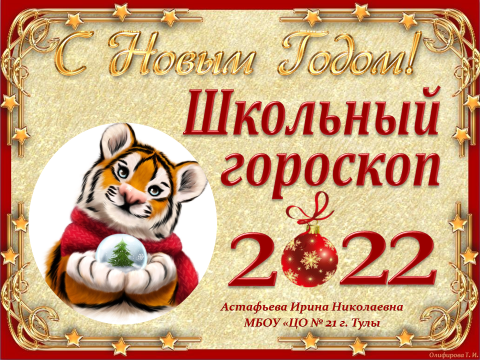          2. Правила игры «Поле чудес».         Итак, мы начинаем игру «Поле Чудес», которая, конечно же, посвящена Новому году. Тема игры: «Как встречают Новый год в разных странах».Как известно, в каждой стране и у каждого народа есть свои национальные традиции, относящиеся, в том числе, и к отмечанию праздников. Иногда среди таких традиций встречаются очень необычные. Давайте посмотрим, как отмечают Новый год в разных странах мира.      Напомню Вам   правила игры:Перед вами барабан с секторами. Барабан вращаем по очереди.Если выпадает «число» - ход результативный, можно назвать букву.Сектор «Снежинка»: игрок может открыть в слове любую букву.Сектор «Банкрот»: все очки сгорают, переход хода.Сектор «Снегурочка»: фант – выполнить задание.  Ход результативный. Игрок может назвать букву.Сектор «Приз»: игрок либо забирает приз и выходит из игры, либо отказывается от приза и продолжает игру.За две угаданные в подряд буквы полагаются 2 шкатулки, в одной из которой находится сладкий приз.Если слово названо неверно, игрок выбывает из игры.В классе должна быть тишина!Никто не подсказывает!Иначе мне придётся сменить задание!Договоримся не расстраиваться, если не выйдите в финал и не зазнаваться тем, кто победит.Я всем Вам желаю удачи и победы!3. ИграОпределяется пятёрка игроков путём жеребьёвки.После игры каждой пятёрке вручаются сувениры (все участники игры получают в подарок ёлочный шарик) + игра «Вопрос-ответ».Запись на листочке Ф.И. ученика, вышедшего в финал. Ему же предоставляется право определить следующую пятёрку игроков.I тур.      В этой стране в новогоднюю ночь принято есть виноград. Под бой часов обязательно нужно успеть съесть 12 виноградин, по одной за каждый из двенадцати грядущих месяцев. Тогда год пройдёт хорошо.                                                                                                      ( И С П А Н И Я  - 7 )II тур.   В этой стране верят, что смех призывает удачу, поэтому в первую секунду нового года её жители начинают хохотать, чтобы в их жизни ни в чём не было недостатка.                     Один из самых популярных новогодних сувениров – бамбуковые грабли. Каждый житель этой страны обязательно покупает их, чтобы под Новый год было чем загребать счастье.                                                                                                        ( Я П О Н И Я  - 6 )III тур.      В этой стране на Новый год по традиции все дарят друг другу мешочки с чечевицей для приготовления супа. Люди верят, что суп с чечевицей приносит удачу и богатство.                     В этой стране считается, что Новый год надо начинать, освободившись от всего старого. Поэтому в Новогоднюю ночь принято выбрасывать из окон старые вещи. Надо быть осторожным, если хочешь, чтобы на голову тебе не свалился утюг или соломенный стул. Считается, что освободившееся место непременно займут новые вещи.                                                                                                       ( И Т А Л И Я  – 6 )IV тур.      Жители этой страны украшают дом цветами и обязательно ставят красивый букет на праздничный стол. Рядом с букетом всегда красуются индейка, фаршированная каштанами, и пирог с запечённым в нём бобом; человек, которому этот боб достаётся, получает титул «бобового короля», и, пока длится праздничная ночь, все подчиняются его приказам.                                                                                                     ( Ф Р А Н Ц И Я – 7 )V тур.       В этой стране гости, родственники собираются на Новый год у праздничного стола и во всех домах с 12 ударами новогодних курантов  на три минуты гаснет свет. Время, когда гости остаются в темноте называют минутами новогодних поцелуев, тайну которых будет хранить темнота.                                                                                                      ( Б О Л Г А Р И Я – 8 )VI тур.     В этой стране в первую секунду Нового года предпочитают свистеть – причём, используя не пальцы, а детские дудочки, рожки, свистульки. Считается, что именно они отгоняют от жилища злых духов  и призывают радость, благополучие.                                                                                                      ( В Е Н Г Р И Я – 7 )Игра со зрителями: «Новогодняя песня» (под минусовку «В лесу родилась ёлочка»  спеть песню как свинки-«прохрюкать», как кошки-«промяукать», как собаки- «пролаять», как коровки –«промычать», как рыбы - ……и т.д.).Игра со зрителями:  конкурс «Новогодняя бутылочка» (кто быстрее в пластиковые бутылки засунет мишуру под музыку).Игра со зрителями:  под музыку передаём по кругу ёлочный шарик (5 штук). Как только музыка перестаёт звучать, те игроки в чьих руках оказался шарик, выходят из игры. Побеждает тот, у кого в руках не окажется шарика.Игра со зрителями «Один лишний»: ёлочных шариков, лежащих на полу, должно быть на один меньше, чем количество игроков. Под музыку дети двигаются по кругу. Как только музыка останавливается, игроки должны успеть схватить игрушку. Кто остался без игрушки – выбывает из игры. Побеждает тот, в чьих руках окажется игрушка.                        Дополнительные вопросы:?  В какой стране наряжают пальму вместо ели?                                                    (КУБА)?  В какой стране на Новый год наряжают кофейное дерево?                                                   (БРАЗИЛИЯ)?  В какой стране в качестве новогоднего подарка приносят кусочек угля?                                        (АНГЛИЯ)?  В какой стране в Новый год хозяйка подаёт огромную миску сладкого риса, в которой спрятана миндалина; кому она попадётся – подарок из-под ёлки?                               (ДАНИЯ)?  В какой стране новогодними угощениями потчуют домашний скот?                                                   (ПОЛЬША)?  В какой стране под Новый год пекут пирожки с сюрпризами, которые начиняют кольцами, монетами, фарфоровыми куколками и стручками красного перца?                   (РУМЫНИЯ)? В какой стране любимым новогодним развлечением является лотерея?                                  (ФРАНЦИЯ)?   В какой стране в новогоднюю ночь улицы перегораживают заборами, ставят повсюду капканы и ловушки?                                                    (ИСПАНИЯ)? В какой стране Новый год можно назвать праздником красных фонарей?                                 (КИТАЙ)?  В какой стране до наступления Нового года следует рассчитаться со всеми долгами?                    (ИТАЛИЯ)?   В какой стране в Новый год стреляют из лука горящими стрелами по  бумажному змею?                (ИНДИЯ)?  В какой стране на Новый год устраивают парад дамских нарядов не знаменитых кутюрье, а скромных модисток?                                                               (ФРАНЦИЯ)                                                        ФИНАЛ   (6 победителей из пятёрок):? В канун Нового года жители этой страны заполняют водой всю посуду, которая есть в доме, а в полночь начинают выливать её из окон. Так все жители желают Новому году светлого и чистого, как вода, пути.                                                                                             ( К У Б А – 4 )Призы: каждому финалисту вручается брелок с символом года.                             ИГРА СО ЗРИТЕЛЯМИ (для родителей)?    В какой стране в первые секунды Нового года принято хрюкать под столом, чтобы отогнать от семьи нечисть, болезни и неудачи.                                                                               ( С К А Н Д И Н А В И Я – 11 )Приз: хлопушка.                                      СУПЕР-ИГРА    (победитель финала):? Жители какого континента устраивают в Новый год гонки на четвереньках с яйцом во рту?                                                                                                    ( А Ф Р И К А – 6 )Игроку разрешается назвать 3 буквы. Даётся одна минута для размышления. Победителю  вручается  супер-приз!4. Поздравление учителя.Спасибо Вам всем за улыбки и смех!Хочу с Новым годом поздравить Вас всех!В Новом году Вам желаю успехов,Побольше весёлого, звонкого смеха,Побольше хороших друзей и подруг,Отметок отличных и знаний сундук!Пусть хорошим и удачнымБудет этот Новый год!Счастье, радость и здоровьеОн с собою принесёт!5. Вручение новогодних подарков.С Новым годом поздравляем,И подарки Вам вручаем.Подходите, не спешите,И подарки получите!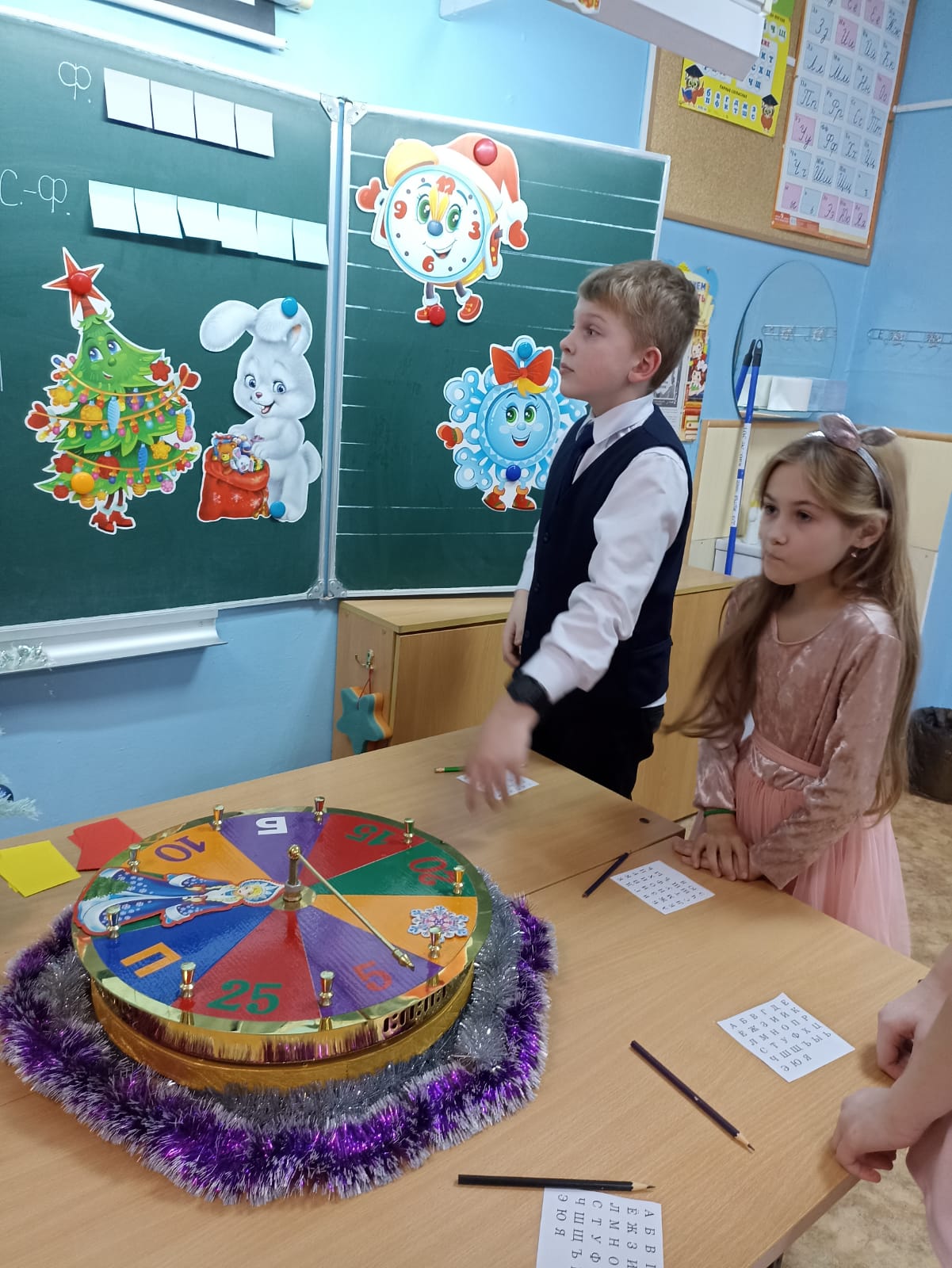 